Oil and Water in Southwest Asia (Middle East)Big Question: How do scarcity and abundance lead to trade patterns and interdependent relationships?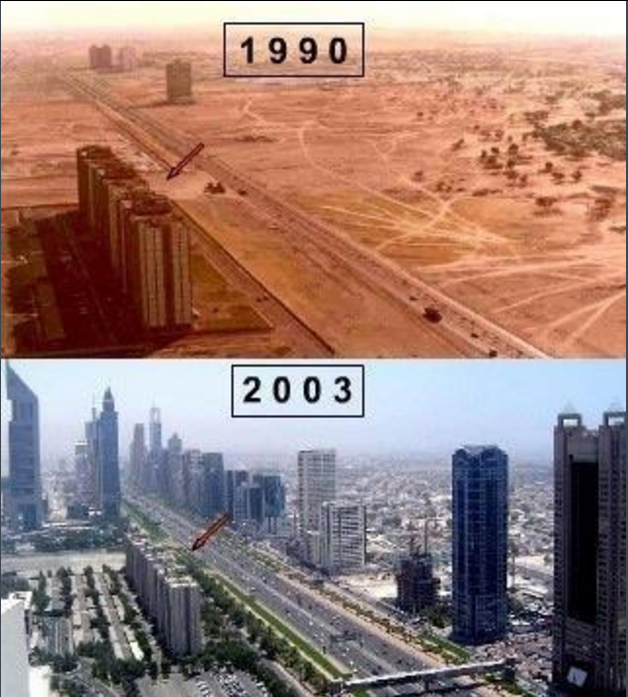 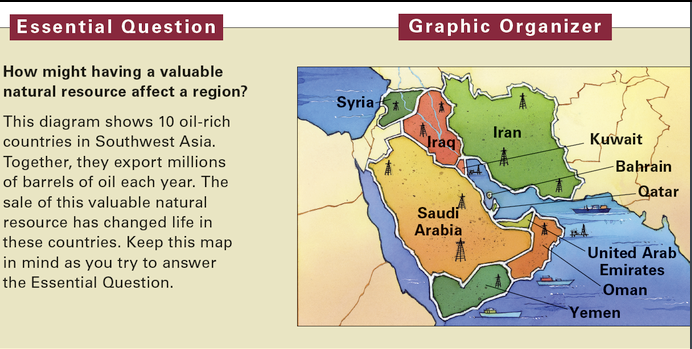 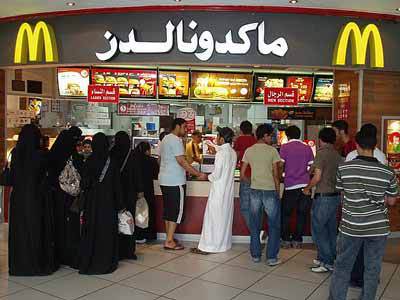 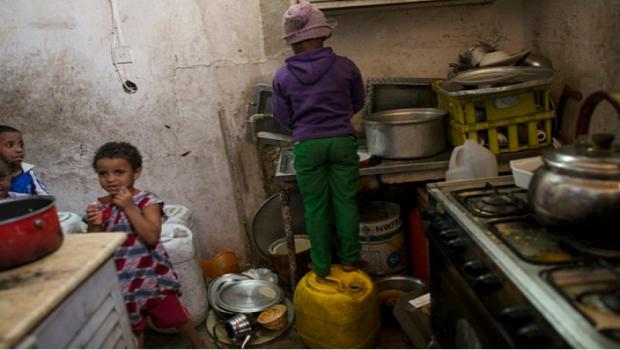 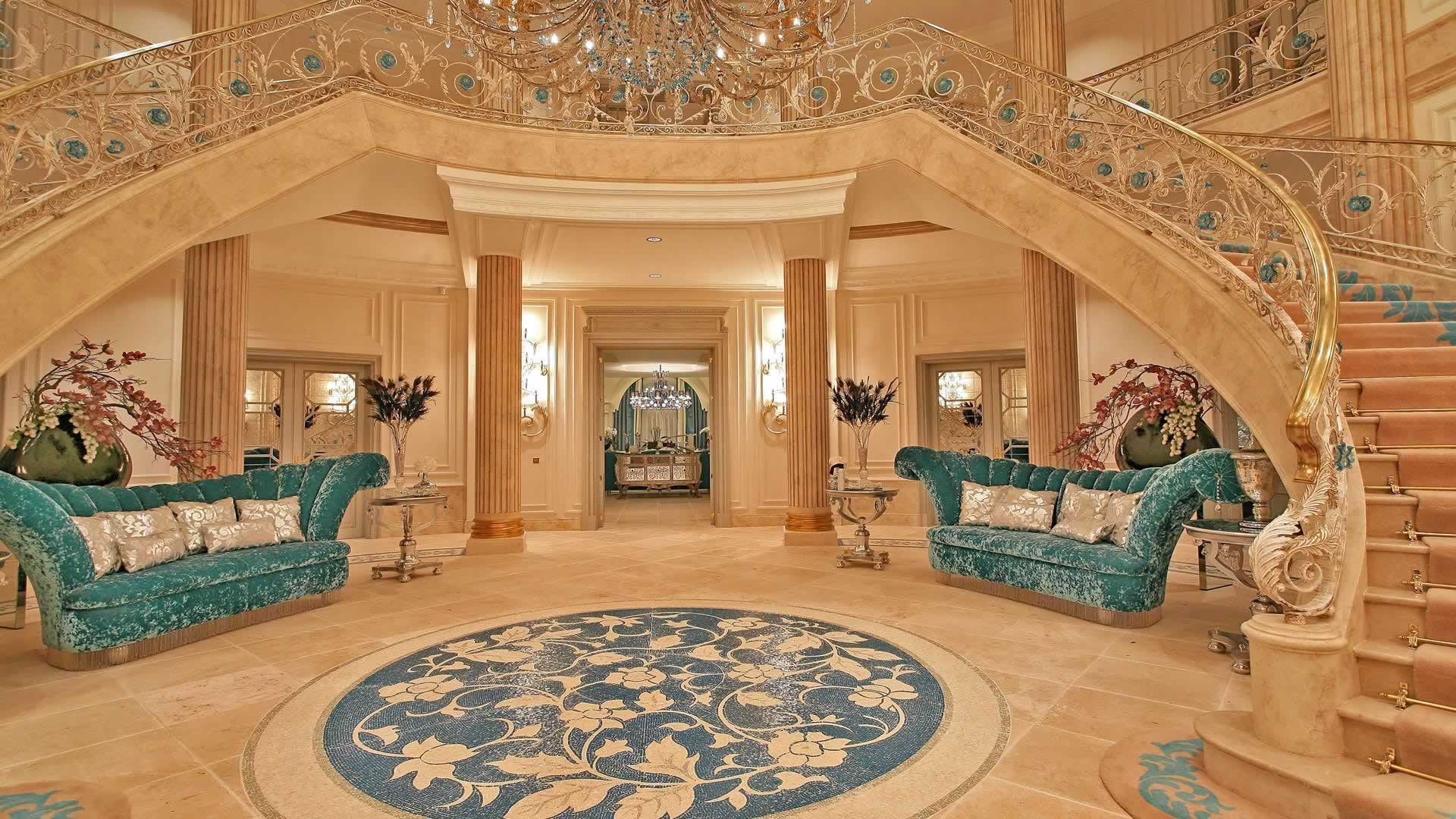 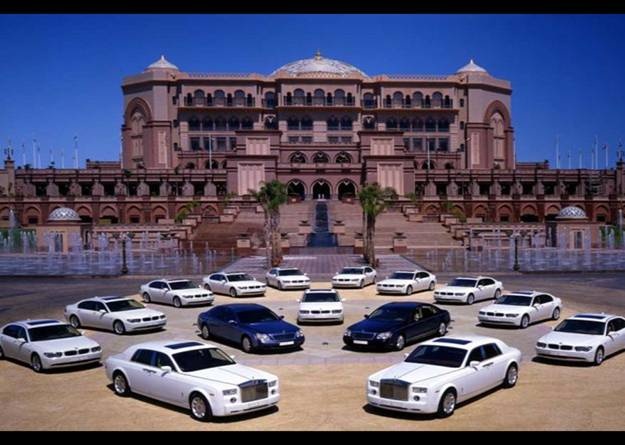 Section TitlesVisualAnswersOil in Southwest AsiaOil: Southwest Asia’s Hidden TreasureOil Wealth and People’s Well-BeingOil has Made Many People Better OffOil Has Not Improved Life for AllWhat do you see?List three things you see in the images.  Try to find one you think others won’t find.Oil in Southwest AsiaOil: Southwest Asia’s Hidden TreasureOil Wealth and People’s Well-BeingOil has Made Many People Better OffOil Has Not Improved Life for All